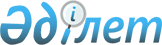 О внесении дополнений в постановление акимата Железинского района от 29 марта 2012 года N 132/4 "Об организации общественных работ в Железинском районе"
					
			Утративший силу
			
			
		
					Постановление акимата Железинского района Павлодарской области от 22 июня 2012 года N 241/7. Зарегистрировано Департаментом юстиции Павлодарской области 12 июля 2012 года N 12-6-147. Утратило силу постановлением акимата Железинского района Павлодарской области от 12 ноября 2013 года N 436/10      Сноска. Утратило силу постановлением акимата Железинского района Павлодарской области от 12.11.2013 N 436/10.

      В соответствии с подпунктом 5) статьи 7, пунктом 1 статьи 20 Закона Республики Казахстан от 23 января 2001 года "О занятости населения", Правилами организации и финансирования общественных работ, утвержденных постановлением Правительства Республики Казахстан от 19 июня 2001 года N 836 "О мерах по реализации Закона Республики Казахстан от 23 января 2001 года "О занятости населения", акимат Железинского района ПОСТАНОВЛЯЕТ:



      в постановление акимата Железинского района от 29 марта 2012 года N 132/4 "Об организации общественных работ в Железинском районе"  (зарегистрированное в Реестре нормативных правовых актов за N 12-6-141, опубликованное 21 апреля 2012 года в газетах "Родные просторы" N 16, "Туған өлке" N 16) внести следующие дополнения:



      в приложении 1 к указанному постановлению:

      в графе "Виды и объемы общественных работ":



      строку 1 дополнить словами "санитарная очистка улиц и очистка улиц от снега – 83 улицы; подворный обход – 2023 двора, для переписи домашних хозяйств и уточнения записи в похозяйственных книгах.";

      строку 2 дополнить словами "санитарная очистка улиц и очистка улиц от снега – 4 улицы; подворный обход – 168 дворов, для переписи домашних хозяйств и уточнения записи в похозяйственных книгах.";

      строку 3 дополнить словами "санитарная очистка улиц и очистка улиц от снега – 14 улиц; подворный обход – 192 двора, для переписи домашних хозяйств и уточнения записи в похозяйственных книгах.";

      строку 4 дополнить словами "санитарная очистка улиц и очистка улиц от снега – 15 улиц; подворный обход – 431 двор, для переписи домашних хозяйств и уточнения записи в похозяйственных книгах.";

      строку 5 дополнить словами "санитарная очистка улиц и очистка улиц от снега – 8 улиц; подворный обход – 179 дворов, для переписи домашних хозяйств и уточнения записи в похозяйственных книгах.";

      строку 6 дополнить словами "санитарная очистка улиц и очистка улиц от снега – 9 улиц; подворный обход – 382 двора, для переписи домашних хозяйств и уточнения записи в похозяйственных книгах.";

      строку 7 дополнить словами "санитарная очистка улиц и очистка улиц от снега – 8 улиц; подворный обход – 114 дворов, для переписи домашних хозяйств и уточнения записи в похозяйственных книгах.";

      строку 8 дополнить словами "санитарная очистка улиц и очистка улиц от снега – 8 улиц; подворный обход – 380 дворов, для переписи домашних хозяйств и уточнения записи в похозяйственных книгах.";

      строку 9 дополнить словами "санитарная очистка улиц и очистка улиц от снега – 5 улиц; подворный обход – 277 дворов, для переписи домашних хозяйств и уточнения записи в похозяйственных книгах.";

      строку 10 дополнить словами "санитарная очистка улиц и очистка улиц от снега – 8 улиц; подворный обход – 780 дворов, для переписи домашних хозяйств и уточнения записи в похозяйственных книгах.";

      строку 11 дополнить словами "санитарная очистка улиц и очистка улиц от снега – 8 улиц; подворный обход – 780 дворов, для переписи домашних хозяйств и уточнения записи в похозяйственных книгах.";

      строку 12 дополнить словами "санитарная очистка улиц и очистка улиц от снега – 10 улиц; подворный обход – 109 дворов, для переписи домашних хозяйств и уточнения записи в похозяйственных книгах.";

      строку 13 дополнить словами "санитарная очистка улиц и очистка улиц от снега – 8 улиц; подворный обход – 451 двор, для переписи домашних хозяйств и уточнения записи в похозяйственных книгах.";

      дополнить строкой 14 следующего содержания:"".

      3. Контроль за выполнением данного постановления возложить на заместителя акима района по социальным вопросам (Кималиденов К.Б.).



      4. Настоящее постановление вводится в действие по истечении десяти календарных дней после дня его первого официального опубликования.      Аким района                                Ж. Шугаев
					© 2012. РГП на ПХВ «Институт законодательства и правовой информации Республики Казахстан» Министерства юстиции Республики Казахстан
				14.Товарищество с ограниченной ответственностью "Шебер-Железинка"посадка деревьев - 150 штук; устройство цветников - 3200 квадратных метров; благоустройство памятников - 2 штуки и обелисков - 4 штуки; средний ремонт внутрипоселковых дорог - 2,7 километра; замена билбордов – 6 штук; вывоз мусора - 300 тонн; буртовка свалок - 1000 кубических метров; весенняя обработка деревьев - 100 штук; санитарная очистка улиц - 83 штуки.8 часовой рабочий день с гибким графиком работы17439 тенгеМестный бюджет